Publicado en España el 02/12/2022 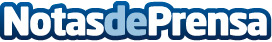 CENTRO DE ESTUDIOS MADRID: Consejos para aprobar las oposiciones a Policía Nacional El periodo medio de estudio y preparación de los candidatos a una plaza de policía nacional oscila entre uno y dos años, siempre que se cumplan algunos requisitos básicos como la motivación, la perseverancia y la participación de los estudiantesDatos de contacto:Centro Estudios MadridCentro Estudios Madrid: Consejos para aprobar las oposiciones a Policía Nacional 91 615 45 20 Nota de prensa publicada en: https://www.notasdeprensa.es/centro-de-estudios-madrid-consejos-para Categorias: Educación Madrid Servicios Técnicos http://www.notasdeprensa.es